Computer Science Year 9Our next topic is compression.Watch the video on compression https://www.youtube.com/watch?v=RkEwtMqJlHw&list=PLCiOXwirraUB8P4vtTMF0R_OzwMjuagei&index=77&t=1sWatch the video on Run Length Encodinghttps://www.youtube.com/watch?v=S3_71h0zJjU&list=PLCiOXwirraUB8P4vtTMF0R_OzwMjuagei&index=79&t=2sComplete the data compression worksheet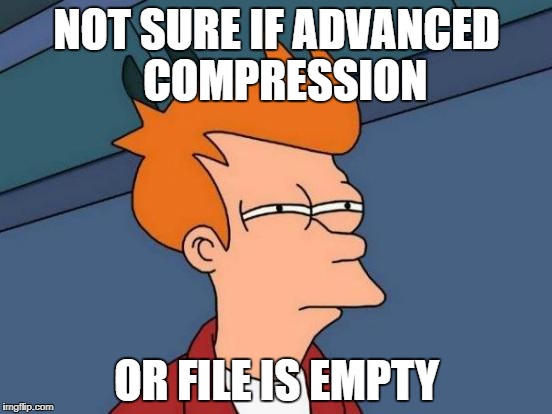 